Приложение 1к Положению,утвержденному решениемот __ ______ 20__№ ___ПОЧЕТНЫЙ ДИПЛОМСОВЕТА ДЕПУТАТОВ МУНИЦИПАЛЬНОГО ОБРАЗОВАНИЯ «ТОКСОВСКОЕ ГОРОДСКОЕ ПОСЕЛЕНИЕ» ВСЕВОЛОЖСКОГО МУНИЦИПАЛЬНОГО РАЙОНАЛЕНИНГРАДСКОЙ ОБЛАСТИ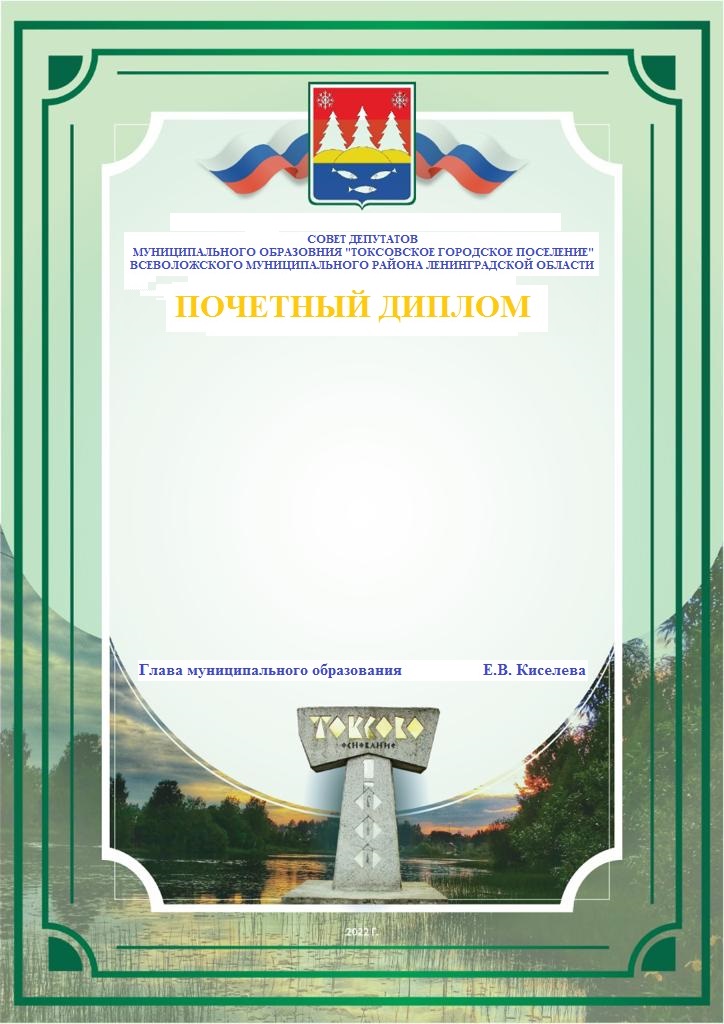 Приложение 2к Положению,утвержденному решениемот __ ______ 20__ № ___ПОЧЕТНАЯ ГРАМОТАСОВЕТА ДЕПУТАТОВ МУНИЦИПАЛЬНОГО ОБРАЗОВАНИЯ «ТОКСОВСКОЕ ГОРОДСКОЕ ПОСЕЛЕНИЕ» ВСЕВОЛОЖСКОГО МУНИЦИПАЛЬНОГО РАЙОНАЛЕНИНГРАДСКОЙ ОБЛАСТИ 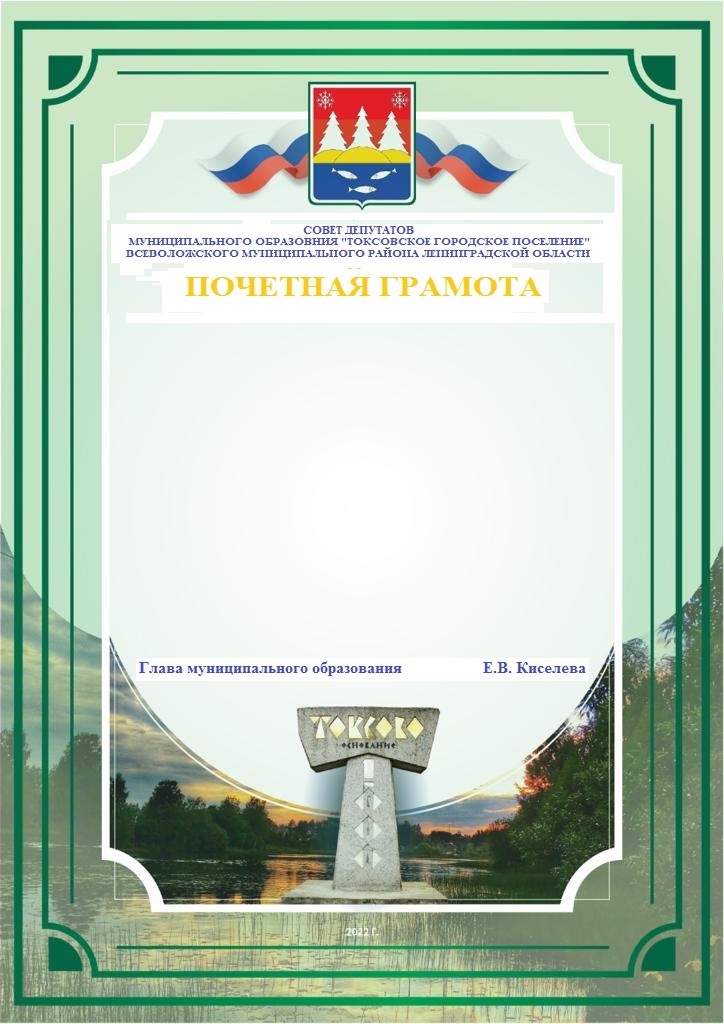 Приложение 3к Положению,утвержденному решениемот __ ______ 20__ № ___БЛАГОДАРНОСТЬГЛАВЫ МУНИЦИПАЛЬНОГО ОБРАЗОВАНИЯ «ТОКСОВСКОЕ ГОРОДСКОЕ ПОСЕЛЕНИЕ» ВСЕВОЛОЖСКОГО МУНИЦИПАЛЬНОГО РАЙОНАЛЕНИНГРАДСКОЙ ОБЛАСТИ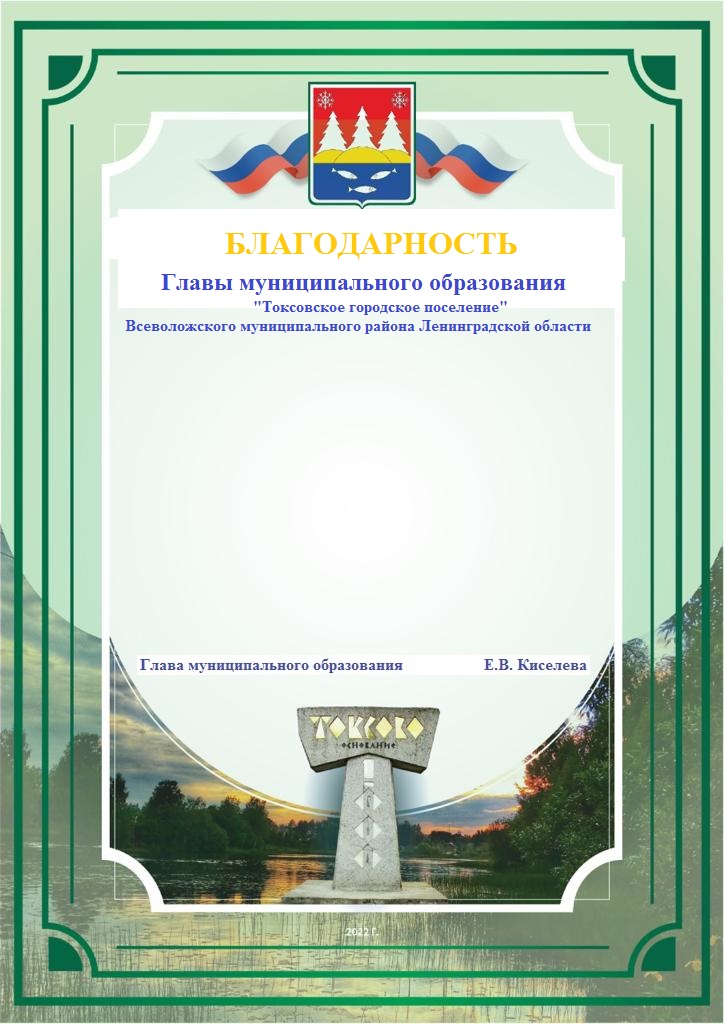  Приложение 4к Положению,утвержденному решениемот __ ______ 20__ № ___БЛАГОДАРСТВЕННОЕ ПИСЬМОСОВЕТА ДЕПУТАТОВ МУНИЦИПАЛЬНОГО ОБРАЗОВАНИЯ «ТОКСОВСКОЕ ГОРОДСКОЕ ПОСЕЛЕНИЕ» ВСЕВОЛОЖСКОГО МУНИЦИПАЛЬНОГО РАЙОНАЛЕНИНГРАДСКОЙ ОБЛАСТИ 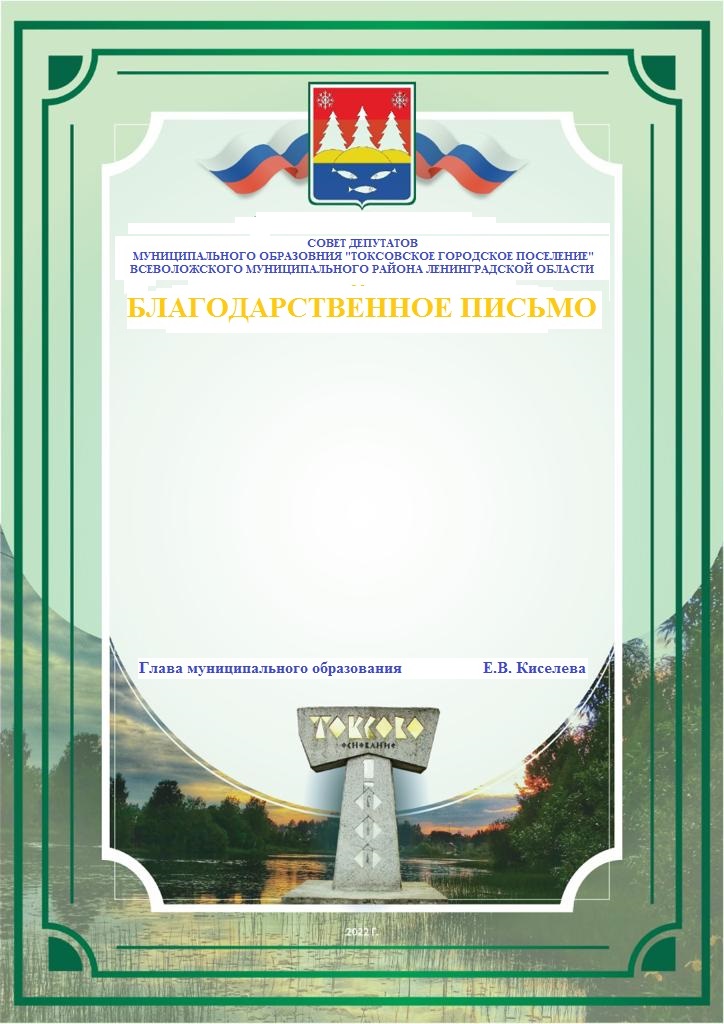 